ГОСТ Р 50049-92 (ИСО 6355-88) Стекловолокно. Термины и определения
ГОСТ Р 50049-92
(ИСО 6355-88)

Группа М00     
     
ГОСУДАРСТВЕННЫЙ СТАНДАРТ РОССИЙСКОЙ ФЕДЕРАЦИИСТЕКЛОВОЛОКНОТермины и определенияGlass fibre. Terms and definitions

МКС 01.040.59*
ОКСТУ 2270 
________________
* В указателе "Национальные стандарты" 2008 г.
МКС 01.040.59 и 59.100.10. - Примечание изготовителя базы данных.Дата введения 1993-07-01     
     
ИНФОРМАЦИОННЫЕ ДАННЫЕ1. ПОДГОТОВЛЕН И ВНЕСЕН Министерством химической и нефтеперерабатывающей промышленности СССР
2. УТВЕРЖДЕН И ВВЕДЕН В ДЕЙСТВИЕ Постановлением Госстандарта России от 28 июля 1992 г. N 783

Настоящий стандарт подготовлен методом прямого применения международного стандарта ИСО 6355-88 "Стекловолокно. Словарь терминов" с дополнительными требованиями, отражающими потребности народного хозяйства
3. ВВЕДЕН ВПЕРВЫЕ
4. ССЫЛОЧНЫЕ НОРМАТИВНО-ТЕХНИЧЕСКИЕ ДОКУМЕНТЫ
5. ПЕРЕИЗДАНИЕ


Настоящий стандарт устанавливает термины и определения понятий, относящихся к стекловолокнистым материалам.

Настоящий стандарт не распространяется на термины по свойствам стекловолокнистых материалов, а также на термины формовочных стеклонаполненных масс, стеклопластиков и стеклопластиковых изделий.

Термины, установленные настоящим стандартом, обязательны для применения во всех видах документации и литературы по стекловолокнистым материалам, входящих в сферу работ по стандартизации и (или) использующих результаты этих работ.

Настоящий стандарт должен применяться совместно с ГОСТ 13784 и ГОСТ 16430.
1 Для каждого понятия установлен один стандартизованный термин.
2 Приведенные определения можно при необходимости изменять, вводя в них производные признаки, раскрывая значения используемых в них терминов, указывая объекты, входящие в объем определяемого понятия. Изменения не должны нарушать объем и содержание понятий, определенных в данном стандарте.
3 В стандарте приведены иноязычные эквиваленты стандартизованных терминов на немецком (D), английском (Е) и французском (F) языках.
4 В стандарте приведены алфавитные указатели терминов на русском языке и их иноязычных эквивалентах.
5 Стандартизованные термины набраны полужирным шрифтом.

АЛФАВИТНЫЙ УКАЗАТЕЛЬ ТЕРМИНОВ НА РУССКОМ ЯЗЫКЕАЛФАВИТНЫЙ УКАЗАТЕЛЬ ТЕРМИНОВ НА НЕМЕЦКОМ ЯЗЫКЕАЛФАВИТНЫЙ УКАЗАТЕЛЬ ТЕРМИНОВ НА АНГЛИЙСКОМ ЯЗЫКЕАЛФАВИТНЫЙ УКАЗАТЕЛЬ ТЕРМИНОВ НА ФРАНЦУЗCКОМ ЯЗЫКЕ


Электронный текст документа
сверен по:
официальное издание
Материалы текстильные стекловолокнистые.
Технические условия. Методы анализа:
Сб. ГОСТов. - М.: ИПК Издательство стандартов, 2002Обозначение НТД, на который дана ссылкаНомер разделаГОСТ 13784-94Вводная частьГОСТ 16430-83Вводная часть1стекловолокнистый материал: Материал из текстильного стеклаD Glasfasermaterialien

Е Glass fibre material

F Textile de verre2стеклянная нить: Гибкое протяженное и прочное тело, неограниченной длины, с малыми поперечными размерами по отношению к длине, применяемое для изготовления стекловолокнистых материаловD Glasfaden

E Glass strand

F Fil de verre3элементарная стеклянная нить:Элементарная текстильная нить, полученная из расплава стеклаD Glasfilament

E Glass filament

F Filament de verre textile4комплексная стеклянная нить: Текстильная нить, состоящая из двух или более элементарных стеклянных нитейD Komplexglasfaden 

E Glass filament yarn

F Fil de verre complexe5однокруточная стеклянная нить:Стекловолокнистый материал, выработанный из элементарных нитей или штапельных волокон и подвергнутый кручениюD Einfacher Glasfaden

Е Single glass filament yarn

F Bil retors simple6однонаправленные комплексные нити:Отрезки комплексных стеклянных нитей в виде срезов с паковокD Unidirektionale 

E Unidirectional glass filament yarn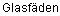 7стеклянный порошок: Измельченное волокно в виде отрезков элементарных стеклянных нитейD Glaspulver

E Milled glass fibre

F Fiere de verre broyce8стеклянный ровинг: Пучок параллельных комплексных стеклянных нитей, соединенных вместе без круткиD Glasroving

E Glass roving

F Roving de verre9прямой стеклянный ровинг: Стеклянный ровинг из элементарных стеклянных нитей, получаемый в процессе производства этих нитейD Direktglasroving

E Multifilament roving (Direct roving)

F Roving de verre direct10некрученый стеклянный ровинг (для размотки с торца): Стеклянный ровинг, которому при намотке на паковку дается подкручивание, исчезающее при размоткеD Ungedrehter Glasroving

E No-twist glass roving

F Roving de verre non-retors11петлистый стеклянный ровинг: Стеклянный ровинг, состоящий из комплексных нитей, многократно изогнутыхD Maschenglasroving

E Glass spun roving

F Spunroving12нетканая стеклянная сетка: Изделие из стеклянного волокна, в котором два или большее число слоев параллельных нитей скреплены химическим или механическим способом, исключая процесс ткачества, причем нити в соседних слоях ориентированы под углом друг к другуD Ungewebtes Glasnetz

E Non-woven scrim

F Filet non-tisse13ориентированное нетканое стеклянное полотно: Полотно, изготовленное из двух взаимно перпендикулярных непереплетающихся систем комплексных стеклянных нитей или ровинга, скрепленных между собой связками в виде термопластичных нитейD Orientierte ungewebte Glasbahn

E Oriented non-woven glass cloth14стеклянная вата: Совокупность неориентированных элементарных стеклянных нитей или волокон, связанных друг с другом случайными фрикционными связкамиD Glaswatte

E Glass wool

F Laine de verre15стеклянный холст: Слой хаотически расположенных стеклянных нитей, удерживаемых вместе без связующегоD Glasvlies

E Glass web 
16стеклянный мат: Стекловолокнистый материал в форме листа из элементарных нитей, штапельных волокон или комплексных нитей, рубленых или непрерывных, удерживаемых вместеD Glasmatte

E Textile glass mat

F Mat de verre textile17стеклянный мат из непрерывных комплексных нитей: Мат, изготовленный из неориентированных непрерывных комплексных нитей, расположенных без намеренной ориентации и скрепленных связующимD Glasmatte aus endlosen 

E Continuous strand mat

F Mat  fils de verre continus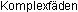 18стеклянный мат из рубленых комплексных нитей: Стеклянный мат, изготовленный из хаотически расположенных коротких отрезков комплексных нитей, скрепленных связующимD Glasmatte aus geschnittenen 

E Chopped strand mat

F Mat  fils coupes19прошитый стеклянный мат: Стеклянный мат, изготовленный из коротких отрезков комплексных нитей и скрепленных методом прошиваD 

E Needled mat

F Matelas broche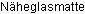 20иглопробивной стеклянный мат: Стеклянный мат из отрезков комплексных нитей, скрепленных путем иглопрокалывания специальными иглами, создающими эффект прошивкиD Steppglasmatte

E Needled mat

F Mat alguillete21облицовочный стеклянный мат: Тонкий стеклянный мат, отличающийся повышенной плотностьюD Auskleidungsglasmatte

Е Surface glass mat

F Mat de surface22стеклянная вуаль: Тонкий слой элементарных стеклянных нитей, непрерывных или рубленых, скрепленных связующим.

Примечание. Стеклянная вуаль имеет более высокую поверхностную массу и большую жесткость, чем облицовочный мат
D Glasschleier

E Glass veil

F Voile de verre23тканая стеклянная сетка: Стеклянная ткань с открытой ячейкой, в которой основа и уток расположены друг от друга на увеличенном расстоянииD Gewebtes Glasnetz

E Woven glass scrim

F Filet tisse de verre24стеклянная ткань из непрерывных нитей:Стеклянная ткань из непрерывных нитей в основе и уткеD Glasgewebe aus endlosen 

E Woven glass filament fabric

F Tissu  fiores de verre continues25стеклянная ткань из штапельного волокна; штапельная ткань: Ткань из штапельного стеклянного волокна в основе и утке или в одном направленииD Glasgewebe aus Stapelfasern

E Woven staple glass fibre fabric

F Tissu de verranue26ткань из стеклянного ровинга: Стеклянная ткань, выработанная в процессе ткачества из ровингаD Glasrovinggewebe

E Glass roving fabric

F Tissu de roving de verre27кордная стеклянная ткань: Стеклянная ткань с повышенной прочностью за счет большого содержания стеклянных нитей или ровинга в одном направлении и меньшего содержания более тонких нитей в другомD Kordglasgewebe

E Unidirectional fabric

F Tissu de corde 
28узкая стеклянная ткань с кромкой:Стекловолокнистая ткань с кромкой шириной 100-300 ммD Schmales Glasgewebe mit 

E Narrow fabric with selvages

F Ruban large (Tissu et roit)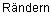 29узкая стеклянная ткань без кромки:Стекловолокнистая ткань без кромки шириной 100-300 ммD Schmales randloses Glasgewebe

E Narrow fabric without selvage

F Bande decoupes large30стеклянная лента с кромкой:Стекловолокнистая ткань с кромкой шириной не более 100 ммD Glasband mit 

E Glass tape with selvage

F Ruban etroit31стеклянная лента без кромки:Стекловолокнистая ткань без кромки шириной не более 100 ммD Randloses Glasband

E Glass tape without selvage

F Bande deconpee etroiteВата стеклянная14Вуаль стеклянная22Лента без кромки стеклянная31Лента с кромкой стеклянная30Материал стекловолокнистый1Мат стеклянный16Мат стеклянный иглопробивной20Мат стеклянный из непрерывных комплексных нитей17Мат стеклянный из рубленых комплексных нитей18Мат стеклянный облицовочный21Мат стеклянный прошитый19Нити комплексные однонаправленные6Нить стеклянная2Нить стеклянная комплексная4Нить стеклянная однокруточная5Нить стеклянная элементарная3Полотно стеклянное нетканое ориентированное13Порошок стеклянный7Ровинг стеклянный8Ровинг стеклянный некрученый10Ровинг стеклянный петлистый11Ровинг стеклянный прямой9Сетка стеклянная нетканая12Сетка стеклянная тканая23Ткань без кромки узкая стеклянная29Ткань из непрерывных нитей стеклянная24Ткань из стеклянного ровинга26Ткань из штапельного волокна стеклянная25Ткань с кромкой узкая стеклянная28Ткань стеклянная кордная27Ткань штапельная25Холст стеклянный15 Auskleidungsmatte21Direktglasroving9Einfacher Glasfaden5Enges Glasgewebe mit 28Enges randloses Glasgewebe29Gewebtes Glasnetz23Glasmatte16Glasmatte aus endlosen 17Glasmatte aus geschnittenen 18Glasschleier22Glasband mit 30Glasgewebe aus endlosen 24Glasgewebe aus Stapelfasern25Glasfasermaterialien12Glasfilament3Glaspulver7Glasroving8Glasrovinggewebe26Glasvlies15Glaswatte14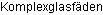 4
Kordglasgewebe27Maschenglasroving11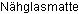 19
Orientierte ungewebte Glasbahn13Randloses Glasband31Steppglasmatte20Ungedrehter Glasroving10Ungewebtes Glasnets12Unidirektionale  6Chopped strand mat18Continuous strand mat17Direct roving9Filament glass3Filament yarn glass4Glass fibre material1Glass veil22Glass wool14Glass web15Mat16Milled glass fibre7Needled mat19Narrow fabric with selvages28Narrow fabric without selvages29Needled mat20Non-woven scrim12No-twist roving10Oriented non-woven glass cloth without selvages13Roving8Roving fabric26Single glass filament yarn5Spun roving11Strand glass2Surfacing mat glass21Tape with selvages30Tape without selvages31Unidirectional glass filament yarn6Unidirectional fabric27Woven glass filament fabric24Woven glass scrim23Woven staple glass fibre fabric25bande decoupee etroit29bande decoupee large31fiere de verre broyce7fil de verre2filament de verre textile3fil de verre complexe4fil retors simple5filet non-tisse12filet tisse de verre23laine de verre14mat de verre textile16mat  fils coupes18mat  fils de verre continus17mat aiguillete20mat de surface21mat broche en pousse19ruban etroit30ruban large28roving de verre8roving de verre direct9roving de verre non-retors10stratifil boucle11tissu de cord27tissu a fibres de verre continues24tissu de verranne25tissu de corde et verranne27tissu de roving de verre26troily de verre non-tisses oriente13textile de verre1voile de verre22